(ร่าง)  Roadmap ของเป้าหมายที่ 4SDG Roadmap - GOAL 4หน่วย: ล้านบาท (ทศนิยม 4 ตำแหน่ง)หน่วย: ล้านบาท (ทศนิยม 4 ตำแหน่ง)หน่วย: ล้านบาท (ทศนิยม 4 ตำแหน่ง)เป้าหมายที่4สร้างหลักประกันว่าทุกคนมีการศึกษาที่มีคุณภาพอย่างครอบคลุมและเท่าเทียมและสนับสนุนโอกาสในการเรียนรู้ตลอดชีวิตสร้างหลักประกันว่าทุกคนมีการศึกษาที่มีคุณภาพอย่างครอบคลุมและเท่าเทียมและสนับสนุนโอกาสในการเรียนรู้ตลอดชีวิตสร้างหลักประกันว่าทุกคนมีการศึกษาที่มีคุณภาพอย่างครอบคลุมและเท่าเทียมและสนับสนุนโอกาสในการเรียนรู้ตลอดชีวิตสร้างหลักประกันว่าทุกคนมีการศึกษาที่มีคุณภาพอย่างครอบคลุมและเท่าเทียมและสนับสนุนโอกาสในการเรียนรู้ตลอดชีวิตเป้าประสงค์ที่4.2สร้างหลักประกันว่าเด็กหญิงและเด็กชายทุกคนเข้าถึงการพัฒนา การดูแล และการจัดการศึกษาระดับก่อนประถมศึกษา สำหรับเด็กปฐมวัย
ที่มีคุณภาพ ภายในปี 2573 เพื่อให้เด็กเหล่านั้นมีความพร้อมสำหรับการศึกษาระดับประถมศึกษาสร้างหลักประกันว่าเด็กหญิงและเด็กชายทุกคนเข้าถึงการพัฒนา การดูแล และการจัดการศึกษาระดับก่อนประถมศึกษา สำหรับเด็กปฐมวัย
ที่มีคุณภาพ ภายในปี 2573 เพื่อให้เด็กเหล่านั้นมีความพร้อมสำหรับการศึกษาระดับประถมศึกษาสร้างหลักประกันว่าเด็กหญิงและเด็กชายทุกคนเข้าถึงการพัฒนา การดูแล และการจัดการศึกษาระดับก่อนประถมศึกษา สำหรับเด็กปฐมวัย
ที่มีคุณภาพ ภายในปี 2573 เพื่อให้เด็กเหล่านั้นมีความพร้อมสำหรับการศึกษาระดับประถมศึกษาสร้างหลักประกันว่าเด็กหญิงและเด็กชายทุกคนเข้าถึงการพัฒนา การดูแล และการจัดการศึกษาระดับก่อนประถมศึกษา สำหรับเด็กปฐมวัย
ที่มีคุณภาพ ภายในปี 2573 เพื่อให้เด็กเหล่านั้นมีความพร้อมสำหรับการศึกษาระดับประถมศึกษาตัวชี้วัดที่ UN กำหนด4.2.1ร้อยละของเด็กอายุต่ำกว่า 5 ปี ที่มีพัฒนาการทางด้านสุขภาพ การเรียนรู้ และพัฒนาการทางบุคลิกภาพตามวัย จำแนกตามเพศ
(มีการจัดเก็บโดย MICS ทุก ๆ  3 ปี โดยสำนักงานสถิติแห่งชาติและ UNICEF)ร้อยละของเด็กอายุต่ำกว่า 5 ปี ที่มีพัฒนาการทางด้านสุขภาพ การเรียนรู้ และพัฒนาการทางบุคลิกภาพตามวัย จำแนกตามเพศ
(มีการจัดเก็บโดย MICS ทุก ๆ  3 ปี โดยสำนักงานสถิติแห่งชาติและ UNICEF)ร้อยละของเด็กอายุต่ำกว่า 5 ปี ที่มีพัฒนาการทางด้านสุขภาพ การเรียนรู้ และพัฒนาการทางบุคลิกภาพตามวัย จำแนกตามเพศ
(มีการจัดเก็บโดย MICS ทุก ๆ  3 ปี โดยสำนักงานสถิติแห่งชาติและ UNICEF)ร้อยละของเด็กอายุต่ำกว่า 5 ปี ที่มีพัฒนาการทางด้านสุขภาพ การเรียนรู้ และพัฒนาการทางบุคลิกภาพตามวัย จำแนกตามเพศ
(มีการจัดเก็บโดย MICS ทุก ๆ  3 ปี โดยสำนักงานสถิติแห่งชาติและ UNICEF)2560-25642565-25692570-2573เป้าหมาย929394ตัวชี้วัดเพิ่มเติม 4.2.1 ตัวชี้วัดเพิ่มเติม 4.2.1 +4.2.1(1)ร้อยละของเด็กอายุ 0-5 ปี มีพัฒนาการสมวัย  (เป็นตัวชี้วัดของกระทรวงสาธารณสุขโดยกรมอานมัยเป็นผู้รับผิดชอบหลัก)ร้อยละของเด็กอายุ 0-5 ปี มีพัฒนาการสมวัย  (เป็นตัวชี้วัดของกระทรวงสาธารณสุขโดยกรมอานมัยเป็นผู้รับผิดชอบหลัก)ร้อยละของเด็กอายุ 0-5 ปี มีพัฒนาการสมวัย  (เป็นตัวชี้วัดของกระทรวงสาธารณสุขโดยกรมอานมัยเป็นผู้รับผิดชอบหลัก)ร้อยละของเด็กอายุ 0-5 ปี มีพัฒนาการสมวัย  (เป็นตัวชี้วัดของกระทรวงสาธารณสุขโดยกรมอานมัยเป็นผู้รับผิดชอบหลัก)2560-25642565-25692570-2573เป้าหมาย859090ตัวชี้วัดที่ UN กำหนด4.2.3อัตราการเข้าเรียนปฐมวัย (อย่างน้อย 1 ปี ก่อนถึงเกณฑ์อายุเข้าเรียนประถมศึกษา) จำแนกตามเพศอัตราการเข้าเรียนปฐมวัย (อย่างน้อย 1 ปี ก่อนถึงเกณฑ์อายุเข้าเรียนประถมศึกษา) จำแนกตามเพศอัตราการเข้าเรียนปฐมวัย (อย่างน้อย 1 ปี ก่อนถึงเกณฑ์อายุเข้าเรียนประถมศึกษา) จำแนกตามเพศอัตราการเข้าเรียนปฐมวัย (อย่างน้อย 1 ปี ก่อนถึงเกณฑ์อายุเข้าเรียนประถมศึกษา) จำแนกตามเพศตัวชี้วัดที่ UN กำหนดเป้าหมาย2560-25642565-25692570-2573ตัวชี้วัดที่ UN กำหนด(สอดคล้องตามแผนการศึกษาแห่งชาติ พ.ศ. 2560-2579)90100100เป้าหมาย เด็กทุกคนได้รับการดูแลและการศึกษาที่มีคุณภาพ มีพัฒนาการรอบด้านตามวัยอย่างมีคุณภาพ และได้รับการพัฒนาเต็มตามศักยภาพเด็กทุกคนได้รับการดูแลและการศึกษาที่มีคุณภาพ มีพัฒนาการรอบด้านตามวัยอย่างมีคุณภาพ และได้รับการพัฒนาเต็มตามศักยภาพเด็กทุกคนได้รับการดูแลและการศึกษาที่มีคุณภาพ มีพัฒนาการรอบด้านตามวัยอย่างมีคุณภาพ และได้รับการพัฒนาเต็มตามศักยภาพเด็กทุกคนได้รับการดูแลและการศึกษาที่มีคุณภาพ มีพัฒนาการรอบด้านตามวัยอย่างมีคุณภาพ และได้รับการพัฒนาเต็มตามศักยภาพเด็กทุกคนได้รับการดูแลและการศึกษาที่มีคุณภาพ มีพัฒนาการรอบด้านตามวัยอย่างมีคุณภาพ และได้รับการพัฒนาเต็มตามศักยภาพสถานภาพการพัฒนาเด็กในช่วงปฐมวัยเป็นรากฐานสำคัญของการพัฒนามนุษย์ ประเทศไทยตระหนักถึงความสำคัญของการพัฒนาเด็กปฐมวัยซึ่งจะเป็นรากฐานในการพัฒนาประเทศ
ในระยะยาว โดยคณะรัฐมนตรีได้มอบหมายให้กระทรวงต่าง ๆ และหน่วยงานที่เกี่ยวข้องร่วมรับผิดชอบในการขับเคลื่อนนโยบายส่งเสริมการพัฒนาเด็กปฐมวัยอย่างเป็นรูปธรรม
ผ่านการลงนามความร่วมมือบันทึกข้อตกลงความร่วมมือการบูรณาการความร่วมมือการพัฒนาคนตลอดช่วงชีวิต (กลุ่มเด็กปฐมวัยและผู้สูงอายุ) ได้จัดทำขึ้นเมื่อวันที่ 30 มีนาคม 2560 
ซึ่งเป็นการบูรณาการความร่วมมือระหว่าง 4 กระทรวง ประกอบด้วย กระทรวงการพัฒนาสังคมและความมั่นคงของมนุษย์ (พม.) กระทรวงศึกษาธิการ (ศธ.) กระทรวงมหาดไทย (มท.) และกระทรวงสาธารณสุข (สธ.) โดยมีเจตจำนงที่จะส่งเสริมความร่วมมือระหว่างกันในการขับเคลื่อนการดำเนินงานการพัฒนาคนตลอดช่วงชีวิต (กลุ่มเด็กปฐมวัยและผู้สูงอายุ) 
โดยร่วมกันผลักดันในระดับนโยบายจนถึงระดับปฏิบัติอย่างเป็นรูปธรรม ตลอดจนสร้างกลไกการดำเนินงานให้เอื้อต่อการดูแลกลุ่มเป้าหมายในระดับพื้นที่ที่เชื่อมโยงสอดรับแนวนโยบายรัฐบาลและแผนยุทธศาสตร์ที่เกี่ยวข้อง เพื่อให้เกิดการดำเนินงาน แบบบูรณาการที่มีประสิทธิภาพ บรรลุผลตามเป้าหมายที่กำหนดไว้อย่างยั่งยืน  ในส่วนของการขับเคลื่อนการดำเนินการด้านเด็กปฐมวัยนั้น คณะรัฐมนตรีมีมติแต่งตั้งคณะกรรมการอิสระเพื่อการปฏิรูปการศึกษา โดยมีภารกิจที่เกี่ยวข้องกับการศึกษาปฐมวัย คือ ศึกษาและเสนอแนะต่อคณะรัฐมนตรีเพื่อกำหนดนโยบาย แนวทาง และหลักเกณฑ์ที่เกี่ยวกับการดำเนินการให้เด็กเล็กได้รับการพัฒนาร่างกาย จิตใจ วินัย อารมณ์ สังคมและสติปัญญาให้สมวัยโดยไม่เก็บค่าใช้จ่าย รวมทั้งสนับสนุนการศึกษาระดับอนุบาล เพื่อเป็นการเตรียมความพร้อมของเด็กก่อนเข้าสู่ในระดับประถมศึกษา โดยมีสำนักงานเลขาธิการสภาการศึกษาเป็นฝ่ายเลขานุการการดำเนินการพัฒนาคุณภาพการศึกษาปฐมวัยตามระเบียบสำนักนายกรัฐมนตรีว่าด้วยการพัฒนาเด็กปฐมวัย พ.ศ. 2551 ผ่านการทำงานของคณะกรรมการพัฒนาเด็กปฐมวัยแห่งชาติ โดยมีนายกรัฐมนตรีหรือรองนายกรัฐมนตรีหรือรัฐมนตรีที่ได้รับมอบหมายเป็นประธาน สำนักงานเลขาธิการสภาการศึกษาเป็น
ฝ่ายเลขานุการฯ โดยขณะนี้อยู่ระหว่างดำเนินการจัดทำแผนยุทธศาสตร์ด้านเด็กปฐมวัย (แรกเกิด-ก่อนเข้าประถมศึกษาปีที่ 1) ตามนโยบายรัฐบาลด้านเด็กปฐมวัย พ.ศ. 2560 – 2564 พระราชบัญญัติการศึกษาปฐมวัย และการดำเนินการอื่น ๆ เพื่อพัฒนาคุณภาพการศึกษาปฐมวัย1 นอกจากนี้ รัฐบาลได้มีนโยบายสนับสนุนเด็กแรกเกิด โดยคณะรัฐมนตรีมีมติเห็นชอบเมื่อ 31 มีนาคม 2560 ให้กระทรวงการพัฒนาสังคมและความมั่นคงของมนุษย์ดำเนินโครงการเงินอุดหนุนเพื่อการเลี้ยงดูเด็กแรกเกิด โดยให้เงินอุดหนุนแก่เด็กแรกเกิดจนถึงอายุ 1 ปี 
เป็นเงิน 400 บาท/คน/เดือน ต่อมาวันที่22 มีนาคม 2559 คณะรัฐมนตรีมีมติเห็นชอบให้เพิ่มเงินช่วยเหลือเป็น600 บาท/คน/เดือน และขยายอายุเป็นจากแรกเกิดถึงอายุ 3 ปี ปัจจุบัน 
มีผู้ลงทะเบียนทั่วประเทศ 315,044 คน และมีผู้มารับเงินไปแล้ว 228,122 คน2 (ข้อมูล ณ 15 พฤษภาคม 2560)ที่มา: 1 สำนักงานเลขาธิการสภาการศึกษา2 กระทรวงการพัฒนาสังคมและความมั่นคงของมนุษย์, 2560อย่างไรก็ตาม เมื่อพิจารณาโอกาสในการเข้าถึงการศึกษาปฐมวัยของเด็ก อายุ 3-5 ปี ของประเทศไทย พบว่า อัตราการเข้ารับการศึกษาระดับอนุบาล ในปี 2558 อยู่ที่ร้อยละ 71.61 
(1.7 ล้านคนจากประชากร 3-5 ปี 2.39 ล้านคน) ทั้งนี้ หากรวมเด็กปฐมวัยที่อยู่ในศูนย์พัฒนาเด็กเล็กด้วย ราว 437,0000 คน  อัตราการเข้าเรียนปฐมวัยจะอยู่ที่ร้อยละ 89.87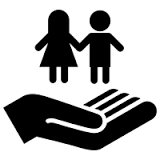 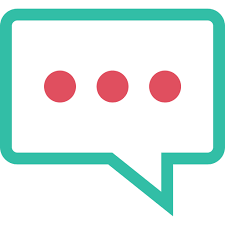 ที่มา : ข้อมูลนำเสนอจากวิทยากร: สมรัชนีกร อ่องเอิบ, สำนักงานเลขาธิการสภาการศึกษา          คำนวณจากข้อมูลสถิติของศูนย์เทคโนโลยีสารสนเทศและการสื่อสาร สป. ศธ. ณ วันที่ 6 และ 17 มี.ค. 60ในส่วนของพัฒนาการของเด็กปฐมวัยของประเทศไทยนั้น มีการจัดเก็บทุกปี โดยกรมอนามัย กระทรวงสาธารณสุข ซึ่งเป็นการประเมินพัฒนาการสมวัย หมายถึง มีพัฒนาการทุกด้านเหมาะสมตามวัย (ภาษา/กล้ามเนื้อมัดใหญ่/กล้ามเนื้อมัดเล็ก/การปรับตัว สังคมและการช่วยเหลือตัวเอง) พบว่า ในปี 2558 เด็กเล็กที่มีพัฒนาการสมวัย ร้อยละ 72.7 ซึ่งลดลงจากปี 2557 เล็กน้อย (72.5) อย่างไรก็ตาม การประเมินดังกล่าวไม่รวมพัฒนาการด้านการเรียนรู้ จึงจำเป็นต้องนำดัชนีพัฒนาการของเด็กปฐมวัย (Early Child Development Index: ECDI) จากผลการสำรวจสถานการณ์เด็กและสตรีแห่งประเทศไทย (MICS) ซึ่งจัดเก็บทุก ๆ 3  ปี โดยสำนักงานสถิติแห่งชาติร่วมกับ UNICEF มาเทียบด้วย ซึ่งจากผลการสำรวจล่าสุด 
(MICS 5: 2558-2559) พบว่า ร้อยละ 91.1 ของเด็กอายุ 36-59 เดือน (3-5 ปี) มีพัฒนาการเป็นไปตามเกณฑ์ อย่างน้อย 3 ใน 4 ด้าน ซึ่งได้แก่ ด้านการอ่านออกและการรู้จักตัวเลข  ด้านกายภาพ ด้านสังคมและอารมณ์ และด้านการเรียนรู้  โดยดัชนีพัฒนาการของเด็กปฐมวัยของเด็กหญิงสูงกว่าเด็กชายเล็กน้อย (ร้อยละ 92.8 และ 90.2 ตามลำดับ) (ตามแผนภูมิด้านล่าง) เมื่อพิจารณาแยกตามองค์ประกอบ 4 ด้าน พบว่า ร้อยละ 97.7  ของเด็กมีพัฒนาการด้านกายภาพเป็นไปตามเกณฑ์ รองลงมา คือ ด้านการเรียนรู้ (ร้อยละ 97.6) 
ส่วนด้านการอ่านออกเขียนได้และการรู้จักตัวเลข และด้านสังคมและอารมณ์มีสัดส่วนค่อนข้างต่ำ (ร้อยละ 69.3 และ 79.4 ตามลำดับ) และพบว่า เด็กที่เข้าเรียนหลักสูตรปฐมวัยเกือบทั้งหมด (ร้อยละ 99.0) มีพัฒนาการด้านกายภาพและการเรียนรู้เป็นไปตามเกณฑ์ ส่วนเด็กที่ไม่ได้เข้าเรียนหลักสูตรปฐมวัย มีเพียงร้อยละ 78.6 เท่านั้นที่มีพัฒนาการด้านกายภาพ
และการเรียนรู้เป็นไปตามเกณฑ์ และมีเพียงร้อยละ 42.9 ที่มีพัฒนาการด้านการอ่านออกเขียนได้และรู้จักตัวเลขเป็นไปตามเกณฑ์ที่มา: สำนักงานสถิติแห่งชาติ, สปสช. และ UNICEF: รายงานฉบับสมบูรณ์ การสำรวจสถานการณ์เด็กและสตรีในประเทศไทย พ.ศ. 2558-2559การพัฒนาเด็กในช่วงปฐมวัยเป็นรากฐานสำคัญของการพัฒนามนุษย์ ประเทศไทยตระหนักถึงความสำคัญของการพัฒนาเด็กปฐมวัยซึ่งจะเป็นรากฐานในการพัฒนาประเทศ
ในระยะยาว โดยคณะรัฐมนตรีได้มอบหมายให้กระทรวงต่าง ๆ และหน่วยงานที่เกี่ยวข้องร่วมรับผิดชอบในการขับเคลื่อนนโยบายส่งเสริมการพัฒนาเด็กปฐมวัยอย่างเป็นรูปธรรม
ผ่านการลงนามความร่วมมือบันทึกข้อตกลงความร่วมมือการบูรณาการความร่วมมือการพัฒนาคนตลอดช่วงชีวิต (กลุ่มเด็กปฐมวัยและผู้สูงอายุ) ได้จัดทำขึ้นเมื่อวันที่ 30 มีนาคม 2560 
ซึ่งเป็นการบูรณาการความร่วมมือระหว่าง 4 กระทรวง ประกอบด้วย กระทรวงการพัฒนาสังคมและความมั่นคงของมนุษย์ (พม.) กระทรวงศึกษาธิการ (ศธ.) กระทรวงมหาดไทย (มท.) และกระทรวงสาธารณสุข (สธ.) โดยมีเจตจำนงที่จะส่งเสริมความร่วมมือระหว่างกันในการขับเคลื่อนการดำเนินงานการพัฒนาคนตลอดช่วงชีวิต (กลุ่มเด็กปฐมวัยและผู้สูงอายุ) 
โดยร่วมกันผลักดันในระดับนโยบายจนถึงระดับปฏิบัติอย่างเป็นรูปธรรม ตลอดจนสร้างกลไกการดำเนินงานให้เอื้อต่อการดูแลกลุ่มเป้าหมายในระดับพื้นที่ที่เชื่อมโยงสอดรับแนวนโยบายรัฐบาลและแผนยุทธศาสตร์ที่เกี่ยวข้อง เพื่อให้เกิดการดำเนินงาน แบบบูรณาการที่มีประสิทธิภาพ บรรลุผลตามเป้าหมายที่กำหนดไว้อย่างยั่งยืน  ในส่วนของการขับเคลื่อนการดำเนินการด้านเด็กปฐมวัยนั้น คณะรัฐมนตรีมีมติแต่งตั้งคณะกรรมการอิสระเพื่อการปฏิรูปการศึกษา โดยมีภารกิจที่เกี่ยวข้องกับการศึกษาปฐมวัย คือ ศึกษาและเสนอแนะต่อคณะรัฐมนตรีเพื่อกำหนดนโยบาย แนวทาง และหลักเกณฑ์ที่เกี่ยวกับการดำเนินการให้เด็กเล็กได้รับการพัฒนาร่างกาย จิตใจ วินัย อารมณ์ สังคมและสติปัญญาให้สมวัยโดยไม่เก็บค่าใช้จ่าย รวมทั้งสนับสนุนการศึกษาระดับอนุบาล เพื่อเป็นการเตรียมความพร้อมของเด็กก่อนเข้าสู่ในระดับประถมศึกษา โดยมีสำนักงานเลขาธิการสภาการศึกษาเป็นฝ่ายเลขานุการการดำเนินการพัฒนาคุณภาพการศึกษาปฐมวัยตามระเบียบสำนักนายกรัฐมนตรีว่าด้วยการพัฒนาเด็กปฐมวัย พ.ศ. 2551 ผ่านการทำงานของคณะกรรมการพัฒนาเด็กปฐมวัยแห่งชาติ โดยมีนายกรัฐมนตรีหรือรองนายกรัฐมนตรีหรือรัฐมนตรีที่ได้รับมอบหมายเป็นประธาน สำนักงานเลขาธิการสภาการศึกษาเป็น
ฝ่ายเลขานุการฯ โดยขณะนี้อยู่ระหว่างดำเนินการจัดทำแผนยุทธศาสตร์ด้านเด็กปฐมวัย (แรกเกิด-ก่อนเข้าประถมศึกษาปีที่ 1) ตามนโยบายรัฐบาลด้านเด็กปฐมวัย พ.ศ. 2560 – 2564 พระราชบัญญัติการศึกษาปฐมวัย และการดำเนินการอื่น ๆ เพื่อพัฒนาคุณภาพการศึกษาปฐมวัย1 นอกจากนี้ รัฐบาลได้มีนโยบายสนับสนุนเด็กแรกเกิด โดยคณะรัฐมนตรีมีมติเห็นชอบเมื่อ 31 มีนาคม 2560 ให้กระทรวงการพัฒนาสังคมและความมั่นคงของมนุษย์ดำเนินโครงการเงินอุดหนุนเพื่อการเลี้ยงดูเด็กแรกเกิด โดยให้เงินอุดหนุนแก่เด็กแรกเกิดจนถึงอายุ 1 ปี 
เป็นเงิน 400 บาท/คน/เดือน ต่อมาวันที่22 มีนาคม 2559 คณะรัฐมนตรีมีมติเห็นชอบให้เพิ่มเงินช่วยเหลือเป็น600 บาท/คน/เดือน และขยายอายุเป็นจากแรกเกิดถึงอายุ 3 ปี ปัจจุบัน 
มีผู้ลงทะเบียนทั่วประเทศ 315,044 คน และมีผู้มารับเงินไปแล้ว 228,122 คน2 (ข้อมูล ณ 15 พฤษภาคม 2560)ที่มา: 1 สำนักงานเลขาธิการสภาการศึกษา2 กระทรวงการพัฒนาสังคมและความมั่นคงของมนุษย์, 2560อย่างไรก็ตาม เมื่อพิจารณาโอกาสในการเข้าถึงการศึกษาปฐมวัยของเด็ก อายุ 3-5 ปี ของประเทศไทย พบว่า อัตราการเข้ารับการศึกษาระดับอนุบาล ในปี 2558 อยู่ที่ร้อยละ 71.61 
(1.7 ล้านคนจากประชากร 3-5 ปี 2.39 ล้านคน) ทั้งนี้ หากรวมเด็กปฐมวัยที่อยู่ในศูนย์พัฒนาเด็กเล็กด้วย ราว 437,0000 คน  อัตราการเข้าเรียนปฐมวัยจะอยู่ที่ร้อยละ 89.87ที่มา : ข้อมูลนำเสนอจากวิทยากร: สมรัชนีกร อ่องเอิบ, สำนักงานเลขาธิการสภาการศึกษา          คำนวณจากข้อมูลสถิติของศูนย์เทคโนโลยีสารสนเทศและการสื่อสาร สป. ศธ. ณ วันที่ 6 และ 17 มี.ค. 60ในส่วนของพัฒนาการของเด็กปฐมวัยของประเทศไทยนั้น มีการจัดเก็บทุกปี โดยกรมอนามัย กระทรวงสาธารณสุข ซึ่งเป็นการประเมินพัฒนาการสมวัย หมายถึง มีพัฒนาการทุกด้านเหมาะสมตามวัย (ภาษา/กล้ามเนื้อมัดใหญ่/กล้ามเนื้อมัดเล็ก/การปรับตัว สังคมและการช่วยเหลือตัวเอง) พบว่า ในปี 2558 เด็กเล็กที่มีพัฒนาการสมวัย ร้อยละ 72.7 ซึ่งลดลงจากปี 2557 เล็กน้อย (72.5) อย่างไรก็ตาม การประเมินดังกล่าวไม่รวมพัฒนาการด้านการเรียนรู้ จึงจำเป็นต้องนำดัชนีพัฒนาการของเด็กปฐมวัย (Early Child Development Index: ECDI) จากผลการสำรวจสถานการณ์เด็กและสตรีแห่งประเทศไทย (MICS) ซึ่งจัดเก็บทุก ๆ 3  ปี โดยสำนักงานสถิติแห่งชาติร่วมกับ UNICEF มาเทียบด้วย ซึ่งจากผลการสำรวจล่าสุด 
(MICS 5: 2558-2559) พบว่า ร้อยละ 91.1 ของเด็กอายุ 36-59 เดือน (3-5 ปี) มีพัฒนาการเป็นไปตามเกณฑ์ อย่างน้อย 3 ใน 4 ด้าน ซึ่งได้แก่ ด้านการอ่านออกและการรู้จักตัวเลข  ด้านกายภาพ ด้านสังคมและอารมณ์ และด้านการเรียนรู้  โดยดัชนีพัฒนาการของเด็กปฐมวัยของเด็กหญิงสูงกว่าเด็กชายเล็กน้อย (ร้อยละ 92.8 และ 90.2 ตามลำดับ) (ตามแผนภูมิด้านล่าง) เมื่อพิจารณาแยกตามองค์ประกอบ 4 ด้าน พบว่า ร้อยละ 97.7  ของเด็กมีพัฒนาการด้านกายภาพเป็นไปตามเกณฑ์ รองลงมา คือ ด้านการเรียนรู้ (ร้อยละ 97.6) 
ส่วนด้านการอ่านออกเขียนได้และการรู้จักตัวเลข และด้านสังคมและอารมณ์มีสัดส่วนค่อนข้างต่ำ (ร้อยละ 69.3 และ 79.4 ตามลำดับ) และพบว่า เด็กที่เข้าเรียนหลักสูตรปฐมวัยเกือบทั้งหมด (ร้อยละ 99.0) มีพัฒนาการด้านกายภาพและการเรียนรู้เป็นไปตามเกณฑ์ ส่วนเด็กที่ไม่ได้เข้าเรียนหลักสูตรปฐมวัย มีเพียงร้อยละ 78.6 เท่านั้นที่มีพัฒนาการด้านกายภาพ
และการเรียนรู้เป็นไปตามเกณฑ์ และมีเพียงร้อยละ 42.9 ที่มีพัฒนาการด้านการอ่านออกเขียนได้และรู้จักตัวเลขเป็นไปตามเกณฑ์ที่มา: สำนักงานสถิติแห่งชาติ, สปสช. และ UNICEF: รายงานฉบับสมบูรณ์ การสำรวจสถานการณ์เด็กและสตรีในประเทศไทย พ.ศ. 2558-2559การพัฒนาเด็กในช่วงปฐมวัยเป็นรากฐานสำคัญของการพัฒนามนุษย์ ประเทศไทยตระหนักถึงความสำคัญของการพัฒนาเด็กปฐมวัยซึ่งจะเป็นรากฐานในการพัฒนาประเทศ
ในระยะยาว โดยคณะรัฐมนตรีได้มอบหมายให้กระทรวงต่าง ๆ และหน่วยงานที่เกี่ยวข้องร่วมรับผิดชอบในการขับเคลื่อนนโยบายส่งเสริมการพัฒนาเด็กปฐมวัยอย่างเป็นรูปธรรม
ผ่านการลงนามความร่วมมือบันทึกข้อตกลงความร่วมมือการบูรณาการความร่วมมือการพัฒนาคนตลอดช่วงชีวิต (กลุ่มเด็กปฐมวัยและผู้สูงอายุ) ได้จัดทำขึ้นเมื่อวันที่ 30 มีนาคม 2560 
ซึ่งเป็นการบูรณาการความร่วมมือระหว่าง 4 กระทรวง ประกอบด้วย กระทรวงการพัฒนาสังคมและความมั่นคงของมนุษย์ (พม.) กระทรวงศึกษาธิการ (ศธ.) กระทรวงมหาดไทย (มท.) และกระทรวงสาธารณสุข (สธ.) โดยมีเจตจำนงที่จะส่งเสริมความร่วมมือระหว่างกันในการขับเคลื่อนการดำเนินงานการพัฒนาคนตลอดช่วงชีวิต (กลุ่มเด็กปฐมวัยและผู้สูงอายุ) 
โดยร่วมกันผลักดันในระดับนโยบายจนถึงระดับปฏิบัติอย่างเป็นรูปธรรม ตลอดจนสร้างกลไกการดำเนินงานให้เอื้อต่อการดูแลกลุ่มเป้าหมายในระดับพื้นที่ที่เชื่อมโยงสอดรับแนวนโยบายรัฐบาลและแผนยุทธศาสตร์ที่เกี่ยวข้อง เพื่อให้เกิดการดำเนินงาน แบบบูรณาการที่มีประสิทธิภาพ บรรลุผลตามเป้าหมายที่กำหนดไว้อย่างยั่งยืน  ในส่วนของการขับเคลื่อนการดำเนินการด้านเด็กปฐมวัยนั้น คณะรัฐมนตรีมีมติแต่งตั้งคณะกรรมการอิสระเพื่อการปฏิรูปการศึกษา โดยมีภารกิจที่เกี่ยวข้องกับการศึกษาปฐมวัย คือ ศึกษาและเสนอแนะต่อคณะรัฐมนตรีเพื่อกำหนดนโยบาย แนวทาง และหลักเกณฑ์ที่เกี่ยวกับการดำเนินการให้เด็กเล็กได้รับการพัฒนาร่างกาย จิตใจ วินัย อารมณ์ สังคมและสติปัญญาให้สมวัยโดยไม่เก็บค่าใช้จ่าย รวมทั้งสนับสนุนการศึกษาระดับอนุบาล เพื่อเป็นการเตรียมความพร้อมของเด็กก่อนเข้าสู่ในระดับประถมศึกษา โดยมีสำนักงานเลขาธิการสภาการศึกษาเป็นฝ่ายเลขานุการการดำเนินการพัฒนาคุณภาพการศึกษาปฐมวัยตามระเบียบสำนักนายกรัฐมนตรีว่าด้วยการพัฒนาเด็กปฐมวัย พ.ศ. 2551 ผ่านการทำงานของคณะกรรมการพัฒนาเด็กปฐมวัยแห่งชาติ โดยมีนายกรัฐมนตรีหรือรองนายกรัฐมนตรีหรือรัฐมนตรีที่ได้รับมอบหมายเป็นประธาน สำนักงานเลขาธิการสภาการศึกษาเป็น
ฝ่ายเลขานุการฯ โดยขณะนี้อยู่ระหว่างดำเนินการจัดทำแผนยุทธศาสตร์ด้านเด็กปฐมวัย (แรกเกิด-ก่อนเข้าประถมศึกษาปีที่ 1) ตามนโยบายรัฐบาลด้านเด็กปฐมวัย พ.ศ. 2560 – 2564 พระราชบัญญัติการศึกษาปฐมวัย และการดำเนินการอื่น ๆ เพื่อพัฒนาคุณภาพการศึกษาปฐมวัย1 นอกจากนี้ รัฐบาลได้มีนโยบายสนับสนุนเด็กแรกเกิด โดยคณะรัฐมนตรีมีมติเห็นชอบเมื่อ 31 มีนาคม 2560 ให้กระทรวงการพัฒนาสังคมและความมั่นคงของมนุษย์ดำเนินโครงการเงินอุดหนุนเพื่อการเลี้ยงดูเด็กแรกเกิด โดยให้เงินอุดหนุนแก่เด็กแรกเกิดจนถึงอายุ 1 ปี 
เป็นเงิน 400 บาท/คน/เดือน ต่อมาวันที่22 มีนาคม 2559 คณะรัฐมนตรีมีมติเห็นชอบให้เพิ่มเงินช่วยเหลือเป็น600 บาท/คน/เดือน และขยายอายุเป็นจากแรกเกิดถึงอายุ 3 ปี ปัจจุบัน 
มีผู้ลงทะเบียนทั่วประเทศ 315,044 คน และมีผู้มารับเงินไปแล้ว 228,122 คน2 (ข้อมูล ณ 15 พฤษภาคม 2560)ที่มา: 1 สำนักงานเลขาธิการสภาการศึกษา2 กระทรวงการพัฒนาสังคมและความมั่นคงของมนุษย์, 2560อย่างไรก็ตาม เมื่อพิจารณาโอกาสในการเข้าถึงการศึกษาปฐมวัยของเด็ก อายุ 3-5 ปี ของประเทศไทย พบว่า อัตราการเข้ารับการศึกษาระดับอนุบาล ในปี 2558 อยู่ที่ร้อยละ 71.61 
(1.7 ล้านคนจากประชากร 3-5 ปี 2.39 ล้านคน) ทั้งนี้ หากรวมเด็กปฐมวัยที่อยู่ในศูนย์พัฒนาเด็กเล็กด้วย ราว 437,0000 คน  อัตราการเข้าเรียนปฐมวัยจะอยู่ที่ร้อยละ 89.87ที่มา : ข้อมูลนำเสนอจากวิทยากร: สมรัชนีกร อ่องเอิบ, สำนักงานเลขาธิการสภาการศึกษา          คำนวณจากข้อมูลสถิติของศูนย์เทคโนโลยีสารสนเทศและการสื่อสาร สป. ศธ. ณ วันที่ 6 และ 17 มี.ค. 60ในส่วนของพัฒนาการของเด็กปฐมวัยของประเทศไทยนั้น มีการจัดเก็บทุกปี โดยกรมอนามัย กระทรวงสาธารณสุข ซึ่งเป็นการประเมินพัฒนาการสมวัย หมายถึง มีพัฒนาการทุกด้านเหมาะสมตามวัย (ภาษา/กล้ามเนื้อมัดใหญ่/กล้ามเนื้อมัดเล็ก/การปรับตัว สังคมและการช่วยเหลือตัวเอง) พบว่า ในปี 2558 เด็กเล็กที่มีพัฒนาการสมวัย ร้อยละ 72.7 ซึ่งลดลงจากปี 2557 เล็กน้อย (72.5) อย่างไรก็ตาม การประเมินดังกล่าวไม่รวมพัฒนาการด้านการเรียนรู้ จึงจำเป็นต้องนำดัชนีพัฒนาการของเด็กปฐมวัย (Early Child Development Index: ECDI) จากผลการสำรวจสถานการณ์เด็กและสตรีแห่งประเทศไทย (MICS) ซึ่งจัดเก็บทุก ๆ 3  ปี โดยสำนักงานสถิติแห่งชาติร่วมกับ UNICEF มาเทียบด้วย ซึ่งจากผลการสำรวจล่าสุด 
(MICS 5: 2558-2559) พบว่า ร้อยละ 91.1 ของเด็กอายุ 36-59 เดือน (3-5 ปี) มีพัฒนาการเป็นไปตามเกณฑ์ อย่างน้อย 3 ใน 4 ด้าน ซึ่งได้แก่ ด้านการอ่านออกและการรู้จักตัวเลข  ด้านกายภาพ ด้านสังคมและอารมณ์ และด้านการเรียนรู้  โดยดัชนีพัฒนาการของเด็กปฐมวัยของเด็กหญิงสูงกว่าเด็กชายเล็กน้อย (ร้อยละ 92.8 และ 90.2 ตามลำดับ) (ตามแผนภูมิด้านล่าง) เมื่อพิจารณาแยกตามองค์ประกอบ 4 ด้าน พบว่า ร้อยละ 97.7  ของเด็กมีพัฒนาการด้านกายภาพเป็นไปตามเกณฑ์ รองลงมา คือ ด้านการเรียนรู้ (ร้อยละ 97.6) 
ส่วนด้านการอ่านออกเขียนได้และการรู้จักตัวเลข และด้านสังคมและอารมณ์มีสัดส่วนค่อนข้างต่ำ (ร้อยละ 69.3 และ 79.4 ตามลำดับ) และพบว่า เด็กที่เข้าเรียนหลักสูตรปฐมวัยเกือบทั้งหมด (ร้อยละ 99.0) มีพัฒนาการด้านกายภาพและการเรียนรู้เป็นไปตามเกณฑ์ ส่วนเด็กที่ไม่ได้เข้าเรียนหลักสูตรปฐมวัย มีเพียงร้อยละ 78.6 เท่านั้นที่มีพัฒนาการด้านกายภาพ
และการเรียนรู้เป็นไปตามเกณฑ์ และมีเพียงร้อยละ 42.9 ที่มีพัฒนาการด้านการอ่านออกเขียนได้และรู้จักตัวเลขเป็นไปตามเกณฑ์ที่มา: สำนักงานสถิติแห่งชาติ, สปสช. และ UNICEF: รายงานฉบับสมบูรณ์ การสำรวจสถานการณ์เด็กและสตรีในประเทศไทย พ.ศ. 2558-2559การพัฒนาเด็กในช่วงปฐมวัยเป็นรากฐานสำคัญของการพัฒนามนุษย์ ประเทศไทยตระหนักถึงความสำคัญของการพัฒนาเด็กปฐมวัยซึ่งจะเป็นรากฐานในการพัฒนาประเทศ
ในระยะยาว โดยคณะรัฐมนตรีได้มอบหมายให้กระทรวงต่าง ๆ และหน่วยงานที่เกี่ยวข้องร่วมรับผิดชอบในการขับเคลื่อนนโยบายส่งเสริมการพัฒนาเด็กปฐมวัยอย่างเป็นรูปธรรม
ผ่านการลงนามความร่วมมือบันทึกข้อตกลงความร่วมมือการบูรณาการความร่วมมือการพัฒนาคนตลอดช่วงชีวิต (กลุ่มเด็กปฐมวัยและผู้สูงอายุ) ได้จัดทำขึ้นเมื่อวันที่ 30 มีนาคม 2560 
ซึ่งเป็นการบูรณาการความร่วมมือระหว่าง 4 กระทรวง ประกอบด้วย กระทรวงการพัฒนาสังคมและความมั่นคงของมนุษย์ (พม.) กระทรวงศึกษาธิการ (ศธ.) กระทรวงมหาดไทย (มท.) และกระทรวงสาธารณสุข (สธ.) โดยมีเจตจำนงที่จะส่งเสริมความร่วมมือระหว่างกันในการขับเคลื่อนการดำเนินงานการพัฒนาคนตลอดช่วงชีวิต (กลุ่มเด็กปฐมวัยและผู้สูงอายุ) 
โดยร่วมกันผลักดันในระดับนโยบายจนถึงระดับปฏิบัติอย่างเป็นรูปธรรม ตลอดจนสร้างกลไกการดำเนินงานให้เอื้อต่อการดูแลกลุ่มเป้าหมายในระดับพื้นที่ที่เชื่อมโยงสอดรับแนวนโยบายรัฐบาลและแผนยุทธศาสตร์ที่เกี่ยวข้อง เพื่อให้เกิดการดำเนินงาน แบบบูรณาการที่มีประสิทธิภาพ บรรลุผลตามเป้าหมายที่กำหนดไว้อย่างยั่งยืน  ในส่วนของการขับเคลื่อนการดำเนินการด้านเด็กปฐมวัยนั้น คณะรัฐมนตรีมีมติแต่งตั้งคณะกรรมการอิสระเพื่อการปฏิรูปการศึกษา โดยมีภารกิจที่เกี่ยวข้องกับการศึกษาปฐมวัย คือ ศึกษาและเสนอแนะต่อคณะรัฐมนตรีเพื่อกำหนดนโยบาย แนวทาง และหลักเกณฑ์ที่เกี่ยวกับการดำเนินการให้เด็กเล็กได้รับการพัฒนาร่างกาย จิตใจ วินัย อารมณ์ สังคมและสติปัญญาให้สมวัยโดยไม่เก็บค่าใช้จ่าย รวมทั้งสนับสนุนการศึกษาระดับอนุบาล เพื่อเป็นการเตรียมความพร้อมของเด็กก่อนเข้าสู่ในระดับประถมศึกษา โดยมีสำนักงานเลขาธิการสภาการศึกษาเป็นฝ่ายเลขานุการการดำเนินการพัฒนาคุณภาพการศึกษาปฐมวัยตามระเบียบสำนักนายกรัฐมนตรีว่าด้วยการพัฒนาเด็กปฐมวัย พ.ศ. 2551 ผ่านการทำงานของคณะกรรมการพัฒนาเด็กปฐมวัยแห่งชาติ โดยมีนายกรัฐมนตรีหรือรองนายกรัฐมนตรีหรือรัฐมนตรีที่ได้รับมอบหมายเป็นประธาน สำนักงานเลขาธิการสภาการศึกษาเป็น
ฝ่ายเลขานุการฯ โดยขณะนี้อยู่ระหว่างดำเนินการจัดทำแผนยุทธศาสตร์ด้านเด็กปฐมวัย (แรกเกิด-ก่อนเข้าประถมศึกษาปีที่ 1) ตามนโยบายรัฐบาลด้านเด็กปฐมวัย พ.ศ. 2560 – 2564 พระราชบัญญัติการศึกษาปฐมวัย และการดำเนินการอื่น ๆ เพื่อพัฒนาคุณภาพการศึกษาปฐมวัย1 นอกจากนี้ รัฐบาลได้มีนโยบายสนับสนุนเด็กแรกเกิด โดยคณะรัฐมนตรีมีมติเห็นชอบเมื่อ 31 มีนาคม 2560 ให้กระทรวงการพัฒนาสังคมและความมั่นคงของมนุษย์ดำเนินโครงการเงินอุดหนุนเพื่อการเลี้ยงดูเด็กแรกเกิด โดยให้เงินอุดหนุนแก่เด็กแรกเกิดจนถึงอายุ 1 ปี 
เป็นเงิน 400 บาท/คน/เดือน ต่อมาวันที่22 มีนาคม 2559 คณะรัฐมนตรีมีมติเห็นชอบให้เพิ่มเงินช่วยเหลือเป็น600 บาท/คน/เดือน และขยายอายุเป็นจากแรกเกิดถึงอายุ 3 ปี ปัจจุบัน 
มีผู้ลงทะเบียนทั่วประเทศ 315,044 คน และมีผู้มารับเงินไปแล้ว 228,122 คน2 (ข้อมูล ณ 15 พฤษภาคม 2560)ที่มา: 1 สำนักงานเลขาธิการสภาการศึกษา2 กระทรวงการพัฒนาสังคมและความมั่นคงของมนุษย์, 2560อย่างไรก็ตาม เมื่อพิจารณาโอกาสในการเข้าถึงการศึกษาปฐมวัยของเด็ก อายุ 3-5 ปี ของประเทศไทย พบว่า อัตราการเข้ารับการศึกษาระดับอนุบาล ในปี 2558 อยู่ที่ร้อยละ 71.61 
(1.7 ล้านคนจากประชากร 3-5 ปี 2.39 ล้านคน) ทั้งนี้ หากรวมเด็กปฐมวัยที่อยู่ในศูนย์พัฒนาเด็กเล็กด้วย ราว 437,0000 คน  อัตราการเข้าเรียนปฐมวัยจะอยู่ที่ร้อยละ 89.87ที่มา : ข้อมูลนำเสนอจากวิทยากร: สมรัชนีกร อ่องเอิบ, สำนักงานเลขาธิการสภาการศึกษา          คำนวณจากข้อมูลสถิติของศูนย์เทคโนโลยีสารสนเทศและการสื่อสาร สป. ศธ. ณ วันที่ 6 และ 17 มี.ค. 60ในส่วนของพัฒนาการของเด็กปฐมวัยของประเทศไทยนั้น มีการจัดเก็บทุกปี โดยกรมอนามัย กระทรวงสาธารณสุข ซึ่งเป็นการประเมินพัฒนาการสมวัย หมายถึง มีพัฒนาการทุกด้านเหมาะสมตามวัย (ภาษา/กล้ามเนื้อมัดใหญ่/กล้ามเนื้อมัดเล็ก/การปรับตัว สังคมและการช่วยเหลือตัวเอง) พบว่า ในปี 2558 เด็กเล็กที่มีพัฒนาการสมวัย ร้อยละ 72.7 ซึ่งลดลงจากปี 2557 เล็กน้อย (72.5) อย่างไรก็ตาม การประเมินดังกล่าวไม่รวมพัฒนาการด้านการเรียนรู้ จึงจำเป็นต้องนำดัชนีพัฒนาการของเด็กปฐมวัย (Early Child Development Index: ECDI) จากผลการสำรวจสถานการณ์เด็กและสตรีแห่งประเทศไทย (MICS) ซึ่งจัดเก็บทุก ๆ 3  ปี โดยสำนักงานสถิติแห่งชาติร่วมกับ UNICEF มาเทียบด้วย ซึ่งจากผลการสำรวจล่าสุด 
(MICS 5: 2558-2559) พบว่า ร้อยละ 91.1 ของเด็กอายุ 36-59 เดือน (3-5 ปี) มีพัฒนาการเป็นไปตามเกณฑ์ อย่างน้อย 3 ใน 4 ด้าน ซึ่งได้แก่ ด้านการอ่านออกและการรู้จักตัวเลข  ด้านกายภาพ ด้านสังคมและอารมณ์ และด้านการเรียนรู้  โดยดัชนีพัฒนาการของเด็กปฐมวัยของเด็กหญิงสูงกว่าเด็กชายเล็กน้อย (ร้อยละ 92.8 และ 90.2 ตามลำดับ) (ตามแผนภูมิด้านล่าง) เมื่อพิจารณาแยกตามองค์ประกอบ 4 ด้าน พบว่า ร้อยละ 97.7  ของเด็กมีพัฒนาการด้านกายภาพเป็นไปตามเกณฑ์ รองลงมา คือ ด้านการเรียนรู้ (ร้อยละ 97.6) 
ส่วนด้านการอ่านออกเขียนได้และการรู้จักตัวเลข และด้านสังคมและอารมณ์มีสัดส่วนค่อนข้างต่ำ (ร้อยละ 69.3 และ 79.4 ตามลำดับ) และพบว่า เด็กที่เข้าเรียนหลักสูตรปฐมวัยเกือบทั้งหมด (ร้อยละ 99.0) มีพัฒนาการด้านกายภาพและการเรียนรู้เป็นไปตามเกณฑ์ ส่วนเด็กที่ไม่ได้เข้าเรียนหลักสูตรปฐมวัย มีเพียงร้อยละ 78.6 เท่านั้นที่มีพัฒนาการด้านกายภาพ
และการเรียนรู้เป็นไปตามเกณฑ์ และมีเพียงร้อยละ 42.9 ที่มีพัฒนาการด้านการอ่านออกเขียนได้และรู้จักตัวเลขเป็นไปตามเกณฑ์ที่มา: สำนักงานสถิติแห่งชาติ, สปสช. และ UNICEF: รายงานฉบับสมบูรณ์ การสำรวจสถานการณ์เด็กและสตรีในประเทศไทย พ.ศ. 2558-2559การพัฒนาเด็กในช่วงปฐมวัยเป็นรากฐานสำคัญของการพัฒนามนุษย์ ประเทศไทยตระหนักถึงความสำคัญของการพัฒนาเด็กปฐมวัยซึ่งจะเป็นรากฐานในการพัฒนาประเทศ
ในระยะยาว โดยคณะรัฐมนตรีได้มอบหมายให้กระทรวงต่าง ๆ และหน่วยงานที่เกี่ยวข้องร่วมรับผิดชอบในการขับเคลื่อนนโยบายส่งเสริมการพัฒนาเด็กปฐมวัยอย่างเป็นรูปธรรม
ผ่านการลงนามความร่วมมือบันทึกข้อตกลงความร่วมมือการบูรณาการความร่วมมือการพัฒนาคนตลอดช่วงชีวิต (กลุ่มเด็กปฐมวัยและผู้สูงอายุ) ได้จัดทำขึ้นเมื่อวันที่ 30 มีนาคม 2560 
ซึ่งเป็นการบูรณาการความร่วมมือระหว่าง 4 กระทรวง ประกอบด้วย กระทรวงการพัฒนาสังคมและความมั่นคงของมนุษย์ (พม.) กระทรวงศึกษาธิการ (ศธ.) กระทรวงมหาดไทย (มท.) และกระทรวงสาธารณสุข (สธ.) โดยมีเจตจำนงที่จะส่งเสริมความร่วมมือระหว่างกันในการขับเคลื่อนการดำเนินงานการพัฒนาคนตลอดช่วงชีวิต (กลุ่มเด็กปฐมวัยและผู้สูงอายุ) 
โดยร่วมกันผลักดันในระดับนโยบายจนถึงระดับปฏิบัติอย่างเป็นรูปธรรม ตลอดจนสร้างกลไกการดำเนินงานให้เอื้อต่อการดูแลกลุ่มเป้าหมายในระดับพื้นที่ที่เชื่อมโยงสอดรับแนวนโยบายรัฐบาลและแผนยุทธศาสตร์ที่เกี่ยวข้อง เพื่อให้เกิดการดำเนินงาน แบบบูรณาการที่มีประสิทธิภาพ บรรลุผลตามเป้าหมายที่กำหนดไว้อย่างยั่งยืน  ในส่วนของการขับเคลื่อนการดำเนินการด้านเด็กปฐมวัยนั้น คณะรัฐมนตรีมีมติแต่งตั้งคณะกรรมการอิสระเพื่อการปฏิรูปการศึกษา โดยมีภารกิจที่เกี่ยวข้องกับการศึกษาปฐมวัย คือ ศึกษาและเสนอแนะต่อคณะรัฐมนตรีเพื่อกำหนดนโยบาย แนวทาง และหลักเกณฑ์ที่เกี่ยวกับการดำเนินการให้เด็กเล็กได้รับการพัฒนาร่างกาย จิตใจ วินัย อารมณ์ สังคมและสติปัญญาให้สมวัยโดยไม่เก็บค่าใช้จ่าย รวมทั้งสนับสนุนการศึกษาระดับอนุบาล เพื่อเป็นการเตรียมความพร้อมของเด็กก่อนเข้าสู่ในระดับประถมศึกษา โดยมีสำนักงานเลขาธิการสภาการศึกษาเป็นฝ่ายเลขานุการการดำเนินการพัฒนาคุณภาพการศึกษาปฐมวัยตามระเบียบสำนักนายกรัฐมนตรีว่าด้วยการพัฒนาเด็กปฐมวัย พ.ศ. 2551 ผ่านการทำงานของคณะกรรมการพัฒนาเด็กปฐมวัยแห่งชาติ โดยมีนายกรัฐมนตรีหรือรองนายกรัฐมนตรีหรือรัฐมนตรีที่ได้รับมอบหมายเป็นประธาน สำนักงานเลขาธิการสภาการศึกษาเป็น
ฝ่ายเลขานุการฯ โดยขณะนี้อยู่ระหว่างดำเนินการจัดทำแผนยุทธศาสตร์ด้านเด็กปฐมวัย (แรกเกิด-ก่อนเข้าประถมศึกษาปีที่ 1) ตามนโยบายรัฐบาลด้านเด็กปฐมวัย พ.ศ. 2560 – 2564 พระราชบัญญัติการศึกษาปฐมวัย และการดำเนินการอื่น ๆ เพื่อพัฒนาคุณภาพการศึกษาปฐมวัย1 นอกจากนี้ รัฐบาลได้มีนโยบายสนับสนุนเด็กแรกเกิด โดยคณะรัฐมนตรีมีมติเห็นชอบเมื่อ 31 มีนาคม 2560 ให้กระทรวงการพัฒนาสังคมและความมั่นคงของมนุษย์ดำเนินโครงการเงินอุดหนุนเพื่อการเลี้ยงดูเด็กแรกเกิด โดยให้เงินอุดหนุนแก่เด็กแรกเกิดจนถึงอายุ 1 ปี 
เป็นเงิน 400 บาท/คน/เดือน ต่อมาวันที่22 มีนาคม 2559 คณะรัฐมนตรีมีมติเห็นชอบให้เพิ่มเงินช่วยเหลือเป็น600 บาท/คน/เดือน และขยายอายุเป็นจากแรกเกิดถึงอายุ 3 ปี ปัจจุบัน 
มีผู้ลงทะเบียนทั่วประเทศ 315,044 คน และมีผู้มารับเงินไปแล้ว 228,122 คน2 (ข้อมูล ณ 15 พฤษภาคม 2560)ที่มา: 1 สำนักงานเลขาธิการสภาการศึกษา2 กระทรวงการพัฒนาสังคมและความมั่นคงของมนุษย์, 2560อย่างไรก็ตาม เมื่อพิจารณาโอกาสในการเข้าถึงการศึกษาปฐมวัยของเด็ก อายุ 3-5 ปี ของประเทศไทย พบว่า อัตราการเข้ารับการศึกษาระดับอนุบาล ในปี 2558 อยู่ที่ร้อยละ 71.61 
(1.7 ล้านคนจากประชากร 3-5 ปี 2.39 ล้านคน) ทั้งนี้ หากรวมเด็กปฐมวัยที่อยู่ในศูนย์พัฒนาเด็กเล็กด้วย ราว 437,0000 คน  อัตราการเข้าเรียนปฐมวัยจะอยู่ที่ร้อยละ 89.87ที่มา : ข้อมูลนำเสนอจากวิทยากร: สมรัชนีกร อ่องเอิบ, สำนักงานเลขาธิการสภาการศึกษา          คำนวณจากข้อมูลสถิติของศูนย์เทคโนโลยีสารสนเทศและการสื่อสาร สป. ศธ. ณ วันที่ 6 และ 17 มี.ค. 60ในส่วนของพัฒนาการของเด็กปฐมวัยของประเทศไทยนั้น มีการจัดเก็บทุกปี โดยกรมอนามัย กระทรวงสาธารณสุข ซึ่งเป็นการประเมินพัฒนาการสมวัย หมายถึง มีพัฒนาการทุกด้านเหมาะสมตามวัย (ภาษา/กล้ามเนื้อมัดใหญ่/กล้ามเนื้อมัดเล็ก/การปรับตัว สังคมและการช่วยเหลือตัวเอง) พบว่า ในปี 2558 เด็กเล็กที่มีพัฒนาการสมวัย ร้อยละ 72.7 ซึ่งลดลงจากปี 2557 เล็กน้อย (72.5) อย่างไรก็ตาม การประเมินดังกล่าวไม่รวมพัฒนาการด้านการเรียนรู้ จึงจำเป็นต้องนำดัชนีพัฒนาการของเด็กปฐมวัย (Early Child Development Index: ECDI) จากผลการสำรวจสถานการณ์เด็กและสตรีแห่งประเทศไทย (MICS) ซึ่งจัดเก็บทุก ๆ 3  ปี โดยสำนักงานสถิติแห่งชาติร่วมกับ UNICEF มาเทียบด้วย ซึ่งจากผลการสำรวจล่าสุด 
(MICS 5: 2558-2559) พบว่า ร้อยละ 91.1 ของเด็กอายุ 36-59 เดือน (3-5 ปี) มีพัฒนาการเป็นไปตามเกณฑ์ อย่างน้อย 3 ใน 4 ด้าน ซึ่งได้แก่ ด้านการอ่านออกและการรู้จักตัวเลข  ด้านกายภาพ ด้านสังคมและอารมณ์ และด้านการเรียนรู้  โดยดัชนีพัฒนาการของเด็กปฐมวัยของเด็กหญิงสูงกว่าเด็กชายเล็กน้อย (ร้อยละ 92.8 และ 90.2 ตามลำดับ) (ตามแผนภูมิด้านล่าง) เมื่อพิจารณาแยกตามองค์ประกอบ 4 ด้าน พบว่า ร้อยละ 97.7  ของเด็กมีพัฒนาการด้านกายภาพเป็นไปตามเกณฑ์ รองลงมา คือ ด้านการเรียนรู้ (ร้อยละ 97.6) 
ส่วนด้านการอ่านออกเขียนได้และการรู้จักตัวเลข และด้านสังคมและอารมณ์มีสัดส่วนค่อนข้างต่ำ (ร้อยละ 69.3 และ 79.4 ตามลำดับ) และพบว่า เด็กที่เข้าเรียนหลักสูตรปฐมวัยเกือบทั้งหมด (ร้อยละ 99.0) มีพัฒนาการด้านกายภาพและการเรียนรู้เป็นไปตามเกณฑ์ ส่วนเด็กที่ไม่ได้เข้าเรียนหลักสูตรปฐมวัย มีเพียงร้อยละ 78.6 เท่านั้นที่มีพัฒนาการด้านกายภาพ
และการเรียนรู้เป็นไปตามเกณฑ์ และมีเพียงร้อยละ 42.9 ที่มีพัฒนาการด้านการอ่านออกเขียนได้และรู้จักตัวเลขเป็นไปตามเกณฑ์ที่มา: สำนักงานสถิติแห่งชาติ, สปสช. และ UNICEF: รายงานฉบับสมบูรณ์ การสำรวจสถานการณ์เด็กและสตรีในประเทศไทย พ.ศ. 2558-2559การดำเนินงานระยะสั้น (พ.ศ. 2560) ของเป้าประสงค์ที่ 4.2การดำเนินงานระยะสั้น (พ.ศ. 2560) ของเป้าประสงค์ที่ 4.2การดำเนินงานระยะสั้น (พ.ศ. 2560) ของเป้าประสงค์ที่ 4.2การดำเนินงานระยะสั้น (พ.ศ. 2560) ของเป้าประสงค์ที่ 4.2การดำเนินงานระยะสั้น (พ.ศ. 2560) ของเป้าประสงค์ที่ 4.2การดำเนินงานระยะสั้น (พ.ศ. 2560) ของเป้าประสงค์ที่ 4.2เป้าหมายแนวทางมาตรการแผนงาน/โครงการหน่วยงานงบประมาณ เด็กแรกเกิดจนถึงอายุ ๓ ปี ได้รับ
การเลี้ยงดูอย่างมีคุณภาพ1. ปรับระบบการบริหารจัดการและสนับสนุน
การดูแลและพัฒนาเด็กเล็ก (0-2 ปี) และการศึกษาปฐมวัย (3-5 ปี) ให้มีคุณภาพและมาตรฐาน1.1 สนับสนุนการเตรียม
ความพร้อมการตั้งครรภ์อย่างมีคุณภาพ1.1.2 ส่งเสริมสาวไทยแก้มแดงมีลูกเพื่อชาติด้วยวิตามินแสนวิเศษ 
ในหญิงวัยเจริญพันธุ์ได้รับการเสริมวิตามิน (ธาตุเหล็กและโฟลิก) 
300,000 คนสธ. (กรมอนามัย)1. ปรับระบบการบริหารจัดการและสนับสนุน
การดูแลและพัฒนาเด็กเล็ก (0-2 ปี) และการศึกษาปฐมวัย (3-5 ปี) ให้มีคุณภาพและมาตรฐาน1.1 สนับสนุนการเตรียม
ความพร้อมการตั้งครรภ์อย่างมีคุณภาพ1.1.2 ส่งเสริมการตั้งครรภ์คุณภาพเพื่อลูกเกิดรอดแม่ปลอดภัย ในการพัฒนาระบบฝากครรภ์และการคลอดคุณภาพของหน่วยบริการสธ. (กรมอนามัย)1.2 สนับสนุนเงินอุดหนุน
เพื่อการเลี้ยงดูเด็กแรกเกิดถึงอายุ 3 ปี1.2.1 โครงการเงินอุดหนุนเพื่อการเลี้ยงดูเด็กแรกเกิด (สำหรับเด็กแรกเกิดถึงอายุ 3 ปีเป็นเงิน 600 บาท/คน/เดือน)เป้าหมาย : 179,000 คน (ไตรมาส 1-2 140,000 คน ไตรมาส 3-439,000 คน)พม. (กรมกิจการเด็กและเยาวชน (ดย.)) 1,130.4570 (140,000 คน) 541.3900 (39,000 คน)เด็กเล็ก (0-2 ปี) ได้รับการดูแล
และพัฒนา
ที่สมวัย รอบด้านอย่างมีคุณภาพ
และต่อเนื่อง1.3 ส่งเสริมให้เด็กเล็ก 
(0-2 ปี) ได้รับการดูแลและพัฒนาที่สมวัย 
รอบด้านอย่างมีคุณภาพและต่อเนื่อง1.3.1 ส่งเสริมเด็กอายุ 0-5 ปี มีพัฒนาการสมวัย และสูงดีสมส่วน 
ในการส่งเสริมบทบาทพ่อแม่หรือผู้ปกครองในการเลี้ยงดูเด็ก
ที่ถูกต้องเหมาะสม สนับสนุนให้เด็กไทยได้กินนมแม่และส่งเสริมพฤติกรรมการเลี้ยงดูเด็กด้วยกระบวนการที่เหมาะสม เช่น กิน กอด เล่า เล่น นอนสธ. (กรมอนามัย)2. ส่งเสริมการดูแลและการจัดการศึกษาปฐมวัย
ที่มีคุณภาพ2.1 เร่งรัดกลไกความร่วมมือในการจัดการศึกษาระดับปฐมวัย2.1.1 โครงการประชุมคณะกรรมการเพื่อการปฏิรูปการศึกษา
ตามที่รัฐธรรมนูญกำหนดศธ. (สกศ.)1.84002.1.2 การประชุมคณะอนุกรรมการประสานและส่งเสริมการพัฒนาเด็กปฐมวัย (1 คณะ) การส่งเสริมสนับสนุนให้คณะอนุกรรมการส่งเสริมการพัฒนาเด็กปฐมวัยระดับจังหวัด (76 คณะ) และคณะอนุกรรมการส่งเสริมการพัฒนาเด็กปฐมวัยกรุงเทพมหานคร 
(1 คณะ) เพื่อให้เกิดการขับเคลื่อนและบูรณาการ ประสานการดำเนินงานของส่วนภูมิภาคเชื่อมโยงกับระดับนโยบาย ตลอดจนการกำกับ ติดตามที่มีประสิทธิภาพพม. (กรมกิจการเด็กและเยาวชน, กสส.)10.55502.2 พัฒนาหลักสูตรการศึกษาระดับปฐมวัย สมรรถนะเด็กปฐมวัยเพื่อการพัฒนาคุณภาพและพัฒนาการรอบด้าน สมวัย2.2.1 ค่าใช้จ่ายในการพัฒนาคุณภาพการศึกษาปฐมวัย
ของประเทศไทยกิจกรรมหลัก1) ศึกษาและจัดทำ ร่าง แผนยุทธศาสตร์ชาติด้านเด็กปฐมวัย พ.ศ... 2) ส่งเสริม สนับสนุน และติดตามการขับเคลื่อนแผนยุทธศาสตร์ชาติด้านเด็กปฐมวัย พ.ศ. 2560  ศธ. (สกศ.)5.99502.2.2 โครงการการจัดการศึกษาและพัฒนาเด็กปฐมวัย- กิจกรรมการพัฒนาหลักสูตรการศึกษาปฐมวัย - กิจกรรมการพัฒนาพ่อแม่ ผู้ปกครองเด็กปฐมวัย 
เรื่อง “การเฝ้าระวังและส่งเสริมพัฒนาการเด็กปฐมวัย”                  - กิจกรรมส่งเสริมการวิจัยนวัตกรรมการจัดการเรียนรู้
ระดับปฐมวัย - กิจกรรมประเมินพัฒนาการนักเรียนที่จบหลักสูตรการศึกษาปฐมวัย ศธ. (สพฐ.)78.19102.2.3 โครงการพัฒนาการเรียนการสอนปฐมวัย ศธ. (สพฐ.)101.45782.2.4 พัฒนาหลักสูตรการศึกษาปฐมวัย1) พัฒนาคู่มือหลักสูตรการศึกษาปฐมวัยในโรงเรียนศูนย์
    เด็กปฐมวัยต้นแบบ/ศูนย์เครือข่าย 1,876 โรงเรียน 2) สัมมนาหลักสูตรการศึกษาปฐมวัยและต่อยอดไปยังโรงเรียน
    ที่เปิดสอนระดับปฐมวัยทุกแห่ง3)  สร้างเครือข่ายแลกเปลี่ยนเรียนรู้กับนานาชาติ4)  นิเทศติดตามการจัดการศึกษาปฐมวัยและประเมินผล 5)  ส่งเสริมการวิจัยนวัตกรรมการจัดการศึกษาปฐมวัย6)  ต่อยอด/สร้างความเข้มแข็งทางวิชาการปฐมวัยศธ. (สพฐ.)434.89482.2.5 การดำเนินงานการรับนักเรียนของโรงเรียนสังกัดกรุงเทพมหานคร ปีการศึกษา 2560กรุงเทพมหานคร(สำนักการศึกษา)ไม่ใช้งบประมาณ2.2.6 คู่มือเฝ้าระวัง คัดกรองและส่งเสริมพัฒนาการเด็กปฐมวัย สำหรับพ่อแม่ ผู้ปกครอง และเจ้าหน้าที่สาธารณสุขสธ. (กรมอนามัย กรมสุขภาพจิตกรมการแพทย์ 
และ สป.ครู/ผู้ดูแลเด็กมีความรู้และทักษะใมนการดูแลเด็กที่ถูกต้อง จัดการเรียนรู้ที่สอดคล้องกับหลักการพัฒนาเด็กปฐมวัยอย่างรอบด้านตามวัยเพิ่มขึ้น2.3 พัฒนาครูผู้สอน/ผู้ดูแลเด็กระดับปฐมวัย2.3.1 โครงการประชุมเชิงปฏิบัติการการชี้แจงหลักสูตรการศึกษาปฐมวัยของสถานศึกษา พร้อมพัฒนาศักยภาพครูผู้สอน
ในการจัดประสบการณ์การเรียนรู้ระดับการศึกษาปฐมวัย
สังกัดองค์กรปกครองส่วนท้องถิ่นมท. (สถ.)1.1700ครู/ผู้ดูแลเด็กมีความรู้และทักษะใมนการดูแลเด็กที่ถูกต้อง จัดการเรียนรู้ที่สอดคล้องกับหลักการพัฒนาเด็กปฐมวัยอย่างรอบด้านตามวัยเพิ่มขึ้น2.3.2 โครงการพัฒนาครูแกนนำและบุคลากรทางการศึกษาปฐมวัยเพื่อการจัดการเรียนรู้ตามแนวโครงการพระราชดำริบ้านนักวิทยาศาสตร์น้อยและแนวทางสะเต็มศึกษาเป้าหมาย : ครูแกนนำและบุคลากรทางการศึกษาปฐมวัยได้รับการพัฒนา 1,705 คนศธ. (สสวท.)8.11402.3.3 โครงการส่งเสริมสมรรถนะเด็กปฐมวัยและพัฒนาบุคลากร
ในศูนย์พัฒนาเด็กเล็กภายใต้กรมส่งเสริมการปกครองท้องถิ่น
และกรุงเทพมหานครมท. (อปท.), กทม.UNICEF6.5000ศูนย์เด็กเล็ก/สถานศึกษาระดับปฐมวัยที่จัดกิจกรรมเรียนรู้ได้คุณภาพและมาตรฐานเพิ่มขึ้น2.4 เร่งรัดการพัฒนา
และส่งเสริมการดำเนินงานศูนย์พัฒนาเด็กเล็กสถานศึกษาระดับปฐมวัยให้ได้มาตรฐาน 2.4.1 ส่งเสริมและสนับสนุนการดำเนินงานศูนย์พัฒนาเด็กเล็ก
ให้ได้มาตรฐาน เป้าหมาย: 16,000 แห่งพม. (ดย.)103.71192.4.2 ขับเคลื่อนสถานรับเลี้ยงเด็กเอกชนในสังกัดกระทรวงพัฒนาสังคมและความมั่นคงของมนุษย์ ตามมาตรฐานศูนย์เด็กเล็กแห่งชาติพม. (กสส.)11.48553. ส่งเสริมและสนับสนุนให้ประชากรวัยเรียนได้รับการศึกษาปฐมวัยที่มีคุณภาพอย่างครอบคลุม และทั่วถึง3.1 สนับสนุนค่าใช้จ่าย
ในการจัดการศึกษา
ตั้งแต่ระดับอนุบาล3.1.1 โครงการสนับสนุนค่าใช้จ่ายในการจัดการศึกษาในตั้งแต่ระดับอนุบาลจนจบการศึกษาภาคบังคับ 5 รายการ ได้แก่1) ค่าจัดการเรียนการสอน    - รายหัวโรงเรียนปกติ     1,700 บาท/คน/ปี (850 บาท/คน/ภาคเรียน) - รายหัวจัดโดยครอบครัว 7,192 บาท/คน/ปี (3,596 บาท/คน/ภาคเรียน)- โรงเรียนศึกษาสงเคราะห์   นักเรียนประจำคนละ 30,600 บาท/คน/ปี  
     (15,300 บาท/คน/ภาคเรียน)  นักเรียนไป-กลับคนละ 8,920 บาท/คน/ปี     (4,460 บาท/คน/ภาคเรียน)- โรงเรียนการศึกษาพิเศษ  นักเรียนประจำคนละ 31,020 บาท/คน/ปี 
     (15,510 บาท/คน/ภาคเรียน)  นักเรียนไป-กลับคนละ 8,920 บาท/คน/ปี     (4,460 บาท/คน/ภาคเรียน)๒) ค่าหนังสือเรียน  200 บาท/คน/ปี๓) ค่าเครื่องแบบนักเรียน 300 บาท/คน/ปี๔) ค่าอุปกรณ์การเรียน  200 บาท/ปี (100 บาท/ภาคเรียน)๕) ค่ากิจกรรมพัฒนาคุณภาพผู้เรียน 430 บาท/ปี (215 บาท/ภาคเรียน)ศธ. (สพฐ.)39,234.15083.2 ขยายโอกาสในการเข้าถึงการศึกษาปฐมวัย
แก่เด็กที่มีความจำเป็นพิเศษ3.2.1 ให้การอุปการะเลี้ยงดูเด็กในสถาบัน (สถานสงเคราะห์/
สถานแรกรับ เป็นต้น)พม. (ดย.)รวมงบประมาณระยะสั้น (พ.ศ. 2560)รวมงบประมาณระยะสั้น (พ.ศ. 2560)41,669.9128การดำเนินงานระยะกลาง (พ.ศ. 2561-2564) ของเป้าประสงค์ที่ 4.2การดำเนินงานระยะกลาง (พ.ศ. 2561-2564) ของเป้าประสงค์ที่ 4.2การดำเนินงานระยะกลาง (พ.ศ. 2561-2564) ของเป้าประสงค์ที่ 4.2การดำเนินงานระยะกลาง (พ.ศ. 2561-2564) ของเป้าประสงค์ที่ 4.2การดำเนินงานระยะกลาง (พ.ศ. 2561-2564) ของเป้าประสงค์ที่ 4.2การดำเนินงานระยะกลาง (พ.ศ. 2561-2564) ของเป้าประสงค์ที่ 4.2เป้าหมายแนวทางมาตรการแผนงาน/โครงการหน่วยงานงบประมาณ เด็กแรกเกิดจนถึงอายุ ๓ ปี ได้รับ
การเลี้ยงดูอย่างมีคุณภาพ1. ปรับระบบการบริหารจัดการและสนับสนุน
การดูแลและพัฒนาเด็กเล็ก (0-2 ปี) และการศึกษาปฐมวัย (3-5 ปี) ให้มีคุณภาพและมาตรฐาน1.1 สนับสนุนการเตรียม
ความพร้อมการตั้งครรภ์อย่างมีคุณภาพ1.1.1 ส่งเสริมสาวไทยแก้มแดงมีลูกเพื่อชาติด้วยวิตามินแสนวิเศษ 
ในหญิงวัยเจริญพันธุ์ได้รับการเสริมวิตามิน (ธาตุเหล็กและโฟลิก) 
สธ. (กรมอนามัย)1. ปรับระบบการบริหารจัดการและสนับสนุน
การดูแลและพัฒนาเด็กเล็ก (0-2 ปี) และการศึกษาปฐมวัย (3-5 ปี) ให้มีคุณภาพและมาตรฐาน1.1 สนับสนุนการเตรียม
ความพร้อมการตั้งครรภ์อย่างมีคุณภาพ1.1.2 ส่งเสริมการตั้งครรภ์คุณภาพเพื่อลูกเกิดรอดแม่ปลอดภัย 
ในการพัฒนาระบบฝากครรภ์และการคลอดคุณภาพของหน่วยบริการสธ. (กรมอนามัย)1.2 สนับสนุนเงินอุดหนุน
เพื่อการเลี้ยงดูเด็กแรกเกิดถึงอายุ 3 ปี1.2.1 โครงการเงินอุดหนุนเพื่อการเลี้ยงดูเด็กแรกเกิด (สำหรับเด็กแรกเกิดถึงอายุ 3 ปี เป็นเงิน 600 บาท/คน/เดือน) (2,695,410 คน)พม. (กรมกิจการเด็กและเยาวชน (ดย.)) 15.4230เด็กเล็ก (0-2 ปี) ได้รับการดูแล
และพัฒนา
ที่สมวัย รอบด้านอย่างมีคุณภาพ
และต่อเนื่อง1.3 ส่งเสริมให้เด็กเล็ก 
(0-2 ปี) ได้รับการดูแลและพัฒนาที่สมวัย 
รอบด้านอย่างมีคุณภาพและต่อเนื่อง1.3.1 ส่งเสริมเด็กอายุ 0-5 ปี มีพัฒนาการสมวัย และสูงดีสมส่วน 
ในการส่งเสริมบทบาทพ่อแม่หรือผู้ปกครองในการเลี้ยงดูเด็ก
ที่ถูกต้องเหมาะสม สนับสนุนให้เด็กไทยได้กินนมแม่และส่งเสริมพฤติกรรมการเลี้ยงดูเด็กด้วยกระบวนการที่เหมาะสม เช่น กิน กอด เล่า เล่น นอนสธ. (กรมอนามัย)1.3.2 ปกป้อง ส่งเสริม สนับสนุนให้เด็กไทยได้กินนมแม่อย่างเดี่ยว 6 เดือน และผลักดันนโยบายให้แม่สามารถลาหยุดเพื่อเลี้ยงดูลูก
และให้นมลูกเป็นเวลา 6 เดือน โดยไม่หักเงินเดือนสธ. (กรมอนามัย)2. ส่งเสริมการดูแลและการจัดการศึกษาปฐมวัย
ที่มีคุณภาพ2.1 สนับสนุนการขับเคลื่อนการจัดการศึกษาปฐมวัย
แบบบูรณาการ2.1.1 โครงการขับเคลื่อนแผนยุทธศาสตร์ชาติด้านเด็กปฐมวัย 
พ.ศ.2560ศธ.(สกศ.)3.10002.2 พัฒนาหลักสูตรการศึกษาระดับปฐมวัย สมรรถนะเด็กปฐมวัยเพื่อการพัฒนาคุณภาพและพัฒนาการรอบด้าน สมวัย2.2.1 โครงการพัฒนาเด็กปฐมวัย (3-5 ปี) อย่างมีคุณภาพ ด้วยการจัดประสบการณ์เรียนรู้วิทยาศาสตร์ คณิตศาสตร์ เทคโนโลยี และสะเต็มศึกษาในระดับปฐมวัยเป้าหมาย : ครูปฐมวัยใน 2,745 โรง ใน 183 เขตพื้นที่ศธ. (สสวท.)ดำเนินการปี 2561-2562: 120.36382.2.2 โครงการพัฒนาครูแกนนำและบุคลากรทางการศึกษาปฐมวัยเพื่อการจัดการเรียนรู้ตามแนวโครงการพระราชดำริบ้านนักวิทยาศาสตร์น้อยและแนวทางสะเต็มศึกษาศธ. (สสวท.)ดำเนินการปี 2563-2564:  16.0000ครู/ผู้ดูแลเด็กมีความรู้และทักษะใมนการดูแลเด็กที่ถูกต้อง จัดการเรียนรู้ที่สอดคล้องกับหลักการพัฒนาเด็กปฐมวัยอย่างรอบด้านตามวัยเพิ่มขึ้น2.3 พัฒนาครูผู้สอน/ผู้ดูแลเด็กระดับปฐมวัย2.3.1 โครงการประชุมเชิงปฏิบัติการการชี้แจงหลักสูตรการศึกษาปฐมวัยของสถานศึกษา พร้อมพัฒนาศักยภาพครูผู้สอนในการจัดประสบการณ์การเรียนรู้ระดับการศึกษาปฐมวัยสังกัดองค์กรปกครองส่วนท้องถิ่นเพื่อพัฒนาครูผู้สอนระดับปฐมวัยให้มีความรู้ความเข้าใจ
การพัฒนาการรับรู้ ภาษา สังคม อารมณ์และกล้ามเนื้อของเด็ก
ได้ถูกต้องและเหมาะสมกับช่วงวัยมท. (สถ.)1.70002.3.2 โครงการอบรมเชิงปฏิบัติการเสริมสร้างศักยภาพครูผู้สอนกลุ่มสาระการเรียนรู้ภาษาต่างประเทศ (ภาษาอังกฤษ) เพื่อส่งเสริมทักษะการสื่อสารและทักษะทางภาษามท. (สถ.)1.70002.3.3 โครงการพัฒนาการจัดประสบการณ์การเรียนการสอนปฐมวัย  เพื่อให้โรงเรียนเอกชนสามารถจัดการเรียนการสอนปฐมวัยได้อย่างมีคุณภาพผู้เรียนได้รับการส่งเสริมพัฒนาการทั้ง 4 ด้านตามหลักสูตรการศึกษาปฐมวัยศธ. (สช. สป.)30.9980ศูนย์เด็กเล็ก/สถานศึกษาระดับปฐมวัยที่จัดกิจกรรมเรียนรู้ได้คุณภาพและมาตรฐานเพิ่มขึ้น2.4 เร่งรัดการพัฒนา
และส่งเสริมการดำเนินงานศูนย์พัฒนาเด็กเล็กสถานศึกษาระดับปฐมวัยให้ได้มาตรฐาน 2.4.1 ส่งเสริมและสนับสนุนการดำเนินงานศูนย์พัฒนาเด็กเล็กให้ได้มาตรฐาน เป้าหมาย : 100,000 แห่งพม. (ดย.)407.7987ศูนย์เด็กเล็ก/สถานศึกษาระดับปฐมวัยที่จัดกิจกรรมเรียนรู้ได้คุณภาพและมาตรฐานเพิ่มขึ้น2.4 เร่งรัดการพัฒนา
และส่งเสริมการดำเนินงานศูนย์พัฒนาเด็กเล็กสถานศึกษาระดับปฐมวัยให้ได้มาตรฐาน 2.4.2 ขับเคลื่อนสถานรับเลี้ยงเด็กเอกชนในสังกัดกระทรวงพัฒนาสังคมและความมั่นคงของมนุษย์ ตามมาตรฐานศูนย์เด็กเล็กแห่งชาติพม. (กสส.)ศูนย์เด็กเล็ก/สถานศึกษาระดับปฐมวัยที่จัดกิจกรรมเรียนรู้ได้คุณภาพและมาตรฐานเพิ่มขึ้น2.4 เร่งรัดการพัฒนา
และส่งเสริมการดำเนินงานศูนย์พัฒนาเด็กเล็กสถานศึกษาระดับปฐมวัยให้ได้มาตรฐาน 2.4.3 โครงการส่งเสริมสมรรถนะเด็กปฐมวัยและพัฒนาบุคลากร
ในศูนย์พัฒนาเด็กเล็กภายใต้กรมส่งเสริมการปกครองท้องถิ่น
และกรุงเทพมหานครมท. (อปท.), กทม.UNICEF2561 : 6.50002.5 ส่งเสริมและพัฒนาระบบ กลไกความร่วมมือในการส่งเสริมและติดดตามพัฒนาการ
เด็กปฐมวัย2.5.1 สร้างเสริมบทบาทครอบครัว ชุมชน องค์กรปกครองส่วนท้องถิ่น และอาสาสมัครประจำหมู่บ้านส่งเสริมเด็กอายุ 0-5 ปี พัฒนาการสมวัยและสูงดีสมส่วน สธ. (กรมอนามัย)2.5.2 พัฒนาระบบบริการและกลไกในการส่งเสริมพัฒนาการเด็ก เพื่อเฝ้าระวัง คัดกรอง และการเข้าถึงระบบบริการอย่างครอบคลุมเท่าเทียม ด้วยเครื่องมือที่เหมาะสม เช่น DSPM/DAIM รวมทั้งติดตามเด็กที่พัฒนาการสงสัยล่าช้าสธ. (กรมอนามัย)3. ส่งเสริมและสนับสนุนให้ประชากรวัยเรียนได้รับการศึกษาปฐมวัยที่มีคุณภาพอย่างครอบคลุม และทั่วถึง3.1 สนับสนุนค่าใช้จ่าย
ในการจัดการศึกษา
ตั้งแต่ระดับอนุบาล3.1.1 โครงการสนับสนุนค่าใช้จ่ายในการจัดการศึกษาตั้งแต่ระดับอนุบาล จนจบการศึกษาขั้นพื้นฐาน 5 รายการ ได้แก่1) ค่าจัดการเรียนการสอน    - รายหัวโรงเรียนปกติ     1,700 บาท/คน/ปี (850 บาท/คน/ภาคเรียน) - รายหัวจัดโดยครอบครัว 7,192 บาท/คน/ปี (3,596 บาท/คน/ภาคเรียน)- โรงเรียนศึกษาสงเคราะห์   นักเรียนประจำคนละ 30,600 บาท/คน/ปี  
     (15,300 บาท/คน/ภาคเรียน)  นักเรียนไป-กลับคนละ 8,920 บาท/คน/ปี     (4,460 บาท/คน/ภาคเรียน)- โรงเรียนการศึกษาพิเศษ  นักเรียนประจำคนละ 31,020 บาท/คน/ปี 
     (15,510 บาท/คน/ภาคเรียน)  นักเรียนไป-กลับคนละ 8,920 บาท/คน/ปี     (4,460 บาท/คน/ภาคเรียน)๒) ค่าหนังสือเรียน  200 บาท/คน/ปี๓) ค่าเครื่องแบบนักเรียน 300 บาท/คน/ปี๔) ค่าอุปกรณ์การเรียน  200 บาท/ปี (100 บาท/ภาคเรียน)๕) ค่ากิจกรรมพัฒนาคุณภาพผู้เรียน 430 บาท/ปี (215 บาท/ภาคเรียน)ศธ. (สพฐ.)2561: 36,230.40592562: 38,837.97302563: 38,870.38002564: 38,212.88533.1.2 การดำเนินงานการรับนักเรียนของโรงเรียนสังกัดกรุงเทพมหานคร ปีการศึกษา 2560-2564กรุงเทพมหานคร(สำนักการศึกษา)ไม่ใช้งบประมาณ3.2 ขยายโอกาสในการเข้าถึงการศึกษาปฐมวัย
แก่เด็กที่มีความจำเป็นพิเศษ3.2.1 ให้การอุปการะเลี้ยงดูเด็กในสถาบัน (สถานสงเคราะห์/
สถานแรกรับ เป็นต้น)พม. (ดย.)รวมงบประมาณระยะกลาง (พ.ศ. 2561-2564)รวมงบประมาณระยะกลาง (พ.ศ. 2561-2564)≈ 152,750.5062  การดำเนินงานระยะยาว (พ.ศ. 2565-2573) ของเป้าประสงค์ที่ 4.2การดำเนินงานระยะยาว (พ.ศ. 2565-2573) ของเป้าประสงค์ที่ 4.2การดำเนินงานระยะยาว (พ.ศ. 2565-2573) ของเป้าประสงค์ที่ 4.2การดำเนินงานระยะยาว (พ.ศ. 2565-2573) ของเป้าประสงค์ที่ 4.2การดำเนินงานระยะยาว (พ.ศ. 2565-2573) ของเป้าประสงค์ที่ 4.2การดำเนินงานระยะยาว (พ.ศ. 2565-2573) ของเป้าประสงค์ที่ 4.2เป้าหมายแนวทางมาตรการแผนงาน/โครงการหน่วยงานงบประมาณ เด็กแรกเกิดจนถึงอายุ ๓ ปี ได้รับ
การเลี้ยงดูอย่างมีคุณภาพ1. ปรับระบบการบริหารจัดการและสนับสนุน
การดูแลและพัฒนาเด็กเล็ก (0-2 ปี) และการศึกษาปฐมวัย (3-5 ปี) ให้มีคุณภาพและมาตรฐาน1.1 สนับสนุนเงินอุดหนุน
เพื่อการเลี้ยงดูเด็กแรกเกิดถึงอายุ 3 ปี1.1.1 โครงการเงินอุดหนุนเพื่อการเลี้ยงดูเด็กแรกเกิด (สำหรับเด็กแรกเกิดถึงอายุ 3 ปี เป็นเงิน 600 บาท/คน/เดือน) (6,110,000 คน)พม. (ดย.)32,760.0000ศูนย์เด็กเล็ก/สถานศึกษาระดับปฐมวัยที่จัดกิจกรรมเรียนรู้ได้คุณภาพและมาตรฐานเพิ่มขึ้น1.2 เร่งรัดการพัฒนา
และส่งเสริมการดำเนินงานศูนย์พัฒนาเด็กเล็กสถานศึกษาระดับปฐมวัยให้ได้มาตรฐาน 1.2.1 ส่งเสริมและสนับสนุนการดำเนินงานศูนย์พัฒนาเด็กเล็กให้ได้มาตรฐาน (140,000 แห่ง)พม. (ดย.)1,057.4000 ศูนย์เด็กเล็ก/สถานศึกษาระดับปฐมวัยที่จัดกิจกรรมเรียนรู้ได้คุณภาพและมาตรฐานเพิ่มขึ้น1.2 เร่งรัดการพัฒนา
และส่งเสริมการดำเนินงานศูนย์พัฒนาเด็กเล็กสถานศึกษาระดับปฐมวัยให้ได้มาตรฐาน 1.2.2 ขับเคลื่อนสถานรับเลี้ยงเด็กเอกชนในสังกัดกระทรวงพัฒนาสังคมและความมั่นคงของมนุษย์ ตามมาตรฐานศูนย์เด็กเล็กแห่งชาติพม. (กสส.)2. ส่งเสริมการดูแลและการจัดการศึกษาปฐมวัย
ที่มีคุณภาพ2.2 พัฒนาหลักสูตรการศึกษาระดับปฐมวัย สมรรถนะเด็กปฐมวัยเพื่อการพัฒนาคุณภาพและพัฒนาการรอบด้าน สมวัย2.3 ส่งเสริมและพัฒนาระบบ กลไกความร่วมมือในการส่งเสริมและติดดตามพัฒนาการเด็กปฐมวัย2.3.1. พัฒนาระบบบริการและกลไกในการส่งเสริมพัฒนาการเด็ก 
เพื่อเฝ้าระวัง คัดกรอง และการเข้าถึงระบบบริการอย่างครอบคลุมเท่าเทียม ด้วยเครื่องมือที่เหมาะสม เช่น DSPM/DAIM 
รวมทั้งติดตามเด็กที่พัฒนาการสงสัยล่าช้าสธ. (กรมอนามัย)3. ส่งเสริมการมีส่วนร่วม
ของทุกภาคส่วนในการจัดการศึกษาปฐมวัย3.1 เสริมสร้างความเข้มแข็งภาคีเครือข่ายการดูแลและการจัดการศึกษาเด็กปฐมวัยอย่างมีประสิทธิภาพ3.1.1 เสริมสร้างภาคีเครือข่ายและพัฒนากระบวนการบริหารจัดการส่งเสริมสุขภาพและแก้ปัญหาสตรีและเด็กปฐมวัยในพื้นที่
อย่างมีส่วนร่วมสธ. (กรมอนามัย)3. ส่งเสริมการมีส่วนร่วม
ของทุกภาคส่วนในการจัดการศึกษาปฐมวัย3.1 เสริมสร้างความเข้มแข็งภาคีเครือข่ายการดูแลและการจัดการศึกษาเด็กปฐมวัยอย่างมีประสิทธิภาพ3.1.2 พัฒนานวัตกรรม รูปแบบ กลไก ระบบ และวิธีทำงานให้ภาคีเครือข่ายมีส่วนร่วมเพื่อความยั่งยืนในการดำเนินงานส่งเสริมสุขภาพและแก้ปัญหาสตรีและเด็กปฐมวัยสธ. (กรมอนามัย)3.1.3 สร้างกระบวนการที่ยั่งยืนในการพัฒนานโยบายและกฎหมาย
เพื่อการขับเคลื่อนงานในการส่งเสริมสุขภาพและแก้ปัญหาสตรี
และเด็กปฐมวัยสธ. (กรมอนามัย)4. ส่งเสริมและสนับสนุนให้ประชากรวัยเรียนได้รับการศึกษาปฐมวัยที่มีคุณภาพอย่างครอบคลุม และทั่วถึง4.1 สนับสนุนค่าใช้จ่าย
ในการจัดการศึกษา
ตั้งแต่ระดับอนุบาล4.1.1 โครงการสนับสนุนค่าใช้จ่ายในการจัดการศึกษาตั้งแต่ระดับอนุบาลจนจบการศึกษาขั้นพื้นฐานศธ. สพฐ.)4.1.2 การดำเนินงานการรับนักเรียนของโรงเรียนสังกัดกรุงเทพมหานคร 
ปีการศึกษา 2565-2573กรุงเทพมหานคร(สำนักการศึกษา)ไม่ใช้งบประมาณ4.2 ขยายโอกาสในการเข้าถึงการศึกษาปฐมวัย
แก่เด็กที่มีความจำเป็นพิเศษ4.2.1 ให้การอุปการะเลี้ยงดูเด็กในสถาบัน (สถานสงเคราะห์/
สถานแรกรับ เป็นต้น)พม. (ดย.)รวมงบประมาณระยะยาว (พ.ศ. 2565-2573)รวมงบประมาณระยะยาว (พ.ศ. 2565-2573)≈  33,817.4000  (เฉพาะโครงการที่ระบุงบประมาณ)(เฉพาะโครงการที่ระบุงบประมาณ)